ΠΡΟΣΚΛΗΣΗΟ Πρόεδρος του Επιμελητηρίου και της Αναπτυξιακής Εταιρείας του Επιμελητηρίου Κέρκυρας σας προσκαλούν τη Δευτέρα 28 Σεπτεμβρίου 2015 και ώρα: 5:30μ.μ., σε συνάντηση ΜμΕ που θα πραγματοποιηθεί στο Επιμελητήριο Κέρκυρας – Αριστοτέλους 2, στο πλαίσιο του έργου «Intra: Εισαγωγή καινοτομιών στην παραγωγή παραδοσιακών γεωργικών προϊόντων διατροφής για την αύξηση της ανταγωνιστικότητας των ΜμΕ» που  χρηματοδοτείται από το πρόγραμμα ΕΕΣ Ελλάδα – Ιταλία 2007-2013, με θέμα:«Καινοτομία στις Τεχνολογίες Περιβάλλοντος και στη Διαχείριση Αποβλήτων»Κατά τη διάρκεια της συνάντησης θα πραγματοποιηθεί αφενός παρουσίαση του έργου INTRA και της πορείας υλοποίησης του και αφετέρου εισήγηση με θέμα: «Καινοτομία και νέες τεχνολογίες περιβάλλοντος και διαχείρισης αποβλήτων – αδειοδότηση» από τους κ.κ. Νικήτα Μουταφτσή, Μηχ. Μηχανικό, εταιρεία  Mechanicus και Ανδρέα Παρίση, Μηχ. Μηχανικό, εταιρεία Enya Engineering.Με εκτίμησηΟ Πρόεδρος του Επιμελητηρίουκαι της Αναπτυξιακής Εταιρείας  Επιμελητηρίου ΚέρκυραςΓεώργιος  Π. Χονδρογιάννης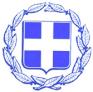 ΕΛΛΗΝΙΚΗ ΔΗΜΟΚΡΑΤΙΑΕΠΙΜΕΛΗΤΗΡΙΟ ΚΕΡΚΥΡΑΣKERKYRA CHAMBER OF COMMERCE AND INDUSTRY